OUTSTANDING REQUESTFIELDS TO ADD TO THE ADMIN: www.ACHATWITHSTARS.comPlease give us the ability to have different color fonts onREFINEMENTS TG PHASE 1General May you please take out the optin--graphic --that at the bottom of each phase will use the opt-in that is on the actual footer-- then the actual graphic with opt-in should appear.There is a typo on the footer “Signup”--should be “Sign up”The featured image on the browser needs to be updated to show  VLN logo- for now we see the letter  “J”The line of the header after VLN and Traciana Graves--needs to be removedAll tabs and dropdowns on the subtab and on the footer should NOT be in UPPERCASE.On several subtabs the options are all in UppercaseGovernment servicesAbout VLNEventsPls install the simple blog theme twenty seventeenThe text is missing on all of header imagesThe  media logos beneath the header are the wrong size and don’t look like right qualityAll header images are not full widthEvents:https://thevlnetwork.com/tracianagraves/events/Margins of header are not full widthTraining: https://thevlnetwork.com/tracianagraves/training-services/Margins of header are not full widthGovernment Services:  https://thevlnetwork.com/tracianagraves/government-services/Margins of header are not full widthThe section with the image in the side bar and the for the capability statement is too small. The user cannot see there is an offer to download somethingOur Brands:https://thevlnetwork.com/tracianagraves/our-brands/Margins of header are not full widthAbout VLN:https://thevlnetwork.com/tracianagraves/about/Margins of header are not full widthSpeaking page: https://thevlnetwork.com/tracianagraves/speaking-workshops/The blue graphics do not matchHome page:https://thevlnetwork.com/tracianagraves/Header image is pixelatedThe nine images that are mocked up-- and the text should appear when you hover over theOn Media Inquiries-- the “approved photos” should be downloadableMeet TG :On this page: https://thevlnetwork.com/tracianagraves/meet-tg/We mocked up the color the subtab should turn when you hover over itAll subtabs including “music” should be the same colorON IPADThe header does not have VLN or Traciana GravesThe DROPDOWN-tabs and subtabs are not organized properly-- by main tabFOUNDER TGVLNMINDFUL MEDIAThe header bar is purple-- this needs to be changed On all pages --The optin for the offer below header has text that goes over to the CLICK HERE BUTTONOn all pages this section is very tall and makes the header image seem very smallMany  pages have  text that overflows  on the subtabs ON  CELL PHONE MOBILEThe header does not have VLN or Traciana GravesThe DROPDOWN-tabs and subtabs are not organized properly-- by main tabFOUNDER TGVLNMINDFUL MEDIAThe header bar is purple-- this needs to be changed On all pages --The optin for the offer below header has text that goes over to the CLICK HERE BUTTONOn all pages this section is very tall and makes the header image seem very smallOn One Sound On-- the subtabs are spaced very far apartPHASE 2TG FUNCTIONALITY FUNCTIONALITY PHASE 2Add the following pluginsYoastOption for TranslationsFacebook comments on blogs (the same that we asked you add to VLN blogs)Government Services:  https://thevlnetwork.com/tracianagraves/government-services/Please attach the downloadable capabilityEach section on every page will need an anchor url-- and some will even get domain maskingEach subtab on every page will link an anchor link The call to action button underneath the header should be hyperlinked to a free offer that is on the storePlease note that the UX for the subtabs on each page -- lead to an anchor section (that is listed already on each page.  The subtabs that don’t have a section on a page are meant to link to a corresponding page on the TG siteAll videos tabs will link to a play list on youtubePodcasts will link to our SpofityNOTESFor TG media inquiries https://thevlnetwork.com/tracianagraves/booking-media-info/ we will add the photos and the download that are listed on the buttons Photos need to be downloadableThe bio needs to be downloadableThe media inquiry will need to come from DubsadoAll CONTACT US buttons are mean to be hyber linked to the BOOKING sectionAbout VLN:https://thevlnetwork.com/tracianagraves/about/Margins of header are not full widthBook VLN Team will need a Dubsado form as mocked upPHASE 3STORE SET UP STOREWe will be sellingFor our high ticket offers-for corporations, we want them to fill out a discovery form--where they enter they enter info about the size of their company-- and their interest. This will add them to our CRM-- and a follow up workflow--this can be done through DUBSADOWe will want them to be able to use social media to discuss how they are using a productWe will want them to be able to leave a review for a productWe will want to get their text info--We will wGeneralTaxes per each state -- in US and abroad (based on trShipping costs by state and each countryPrivacy termsData termsAutomatically--recommend additional;Featured blogsWe will also have our different events listedUser can make a deposit to get on the waitlist- and then be notified- once the actual summit or course or masterclass is about to go liveLMSThe offer for each LMS will available on the store-- once the user signs up they get a code that will take them to page where they can login--The “free gifts”will each have a place to sign up-- and then an immediate upsell where they can pay for a supplementary minicourseTrainingMonthly package-- this option will give one product and automatic downloads/emails and eventually lessons that are in the LMSBath and body productsThat will have different upsell packagesProduct for one priceProduct plus a week of lessons/promptsProduct plus a month of lesson /promptsProduct with a book club 3 month master claseThe ability to recommend complimentary offers--that enhance this offerGoogle anylticsEach product will need to have recommended blogs that mentioned the need for this product-- as blogs are added to TG and VLN-- we will update the list of related blogsNeed multiple tabs for the description of a product/offerTagging types of content--so that we can have content aggregated by different keywordsAdding the user/buyer to email dripsGiving couponsAffiliate linksCRM/EMAILCan figure out how to use DUBADO.com to create the booking and media inquiry fieldsOur store and the tg site will both have email drips that use the same serviceDONEUse the menu tab and email opt-in that is mocked up on the MEET page-- for all of the pagesUse Fira Sans as the fontNOTE-- we have added the tab “SHOP” which will link to the ecommerce we would like you build on WOO COMMERCE (for phase 15). subdomain we we would like you to build on another subdomain  shop.thevlnetwork.comNOTES FOR THE FOOTER ON TGIf you can add this footer like this-- the call to action for the newsletter which you see can hyper link to a page  that has the form that we mocked up with fields for the name and email address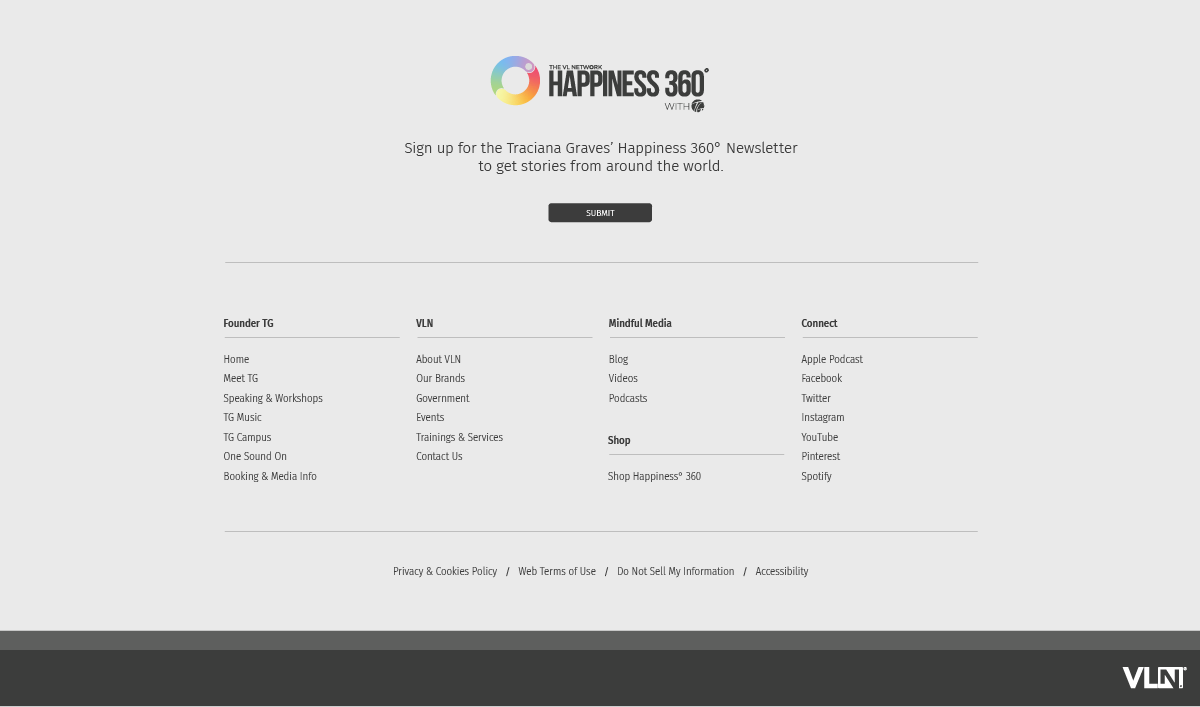 THEN can you design the mailchimp form that the user completes to look something like this:NOTES FOR TG SITEThis site should be on TracianaGraves.thevlnetwork.comThere a total of 12 pagesPages 13-15 are mocked up to show you the subtabsOur opt-in for the mailing list will be using MailchimpPlease use the font FIRA SANSFor the 5 VLN pages we are going to refine the headers and  colors of the tabs by the end of the week-- so please get started with the HOME page and the 7 TG pages firstAs soon as TG site is finished we will be ready to move forward with finalizing VLN. We are working to simplify our requests.File NameTitleTagsTranscriptDescriptionOpen area for links (open area text box)